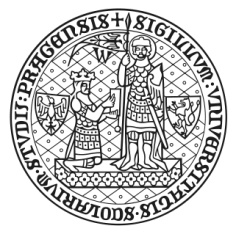 Univerzita Karlova, Fakulta sociálních vědSmetanovo nábřeží 6, 110 01 Praha 1IČ: 00216208, DIČ: CZ00216208     Bankovní spojení: xxxxxxxxxxxxxxxxxxxxxxxxxxxxxxxxxxxxxxxxxxxxxxxUniverzita Karlova, Fakulta sociálních vědSmluvní podmínky   1. Uzavření smlouvy, účinnost smlouvy: Smlouva je platně uzavřena okamžikem písemného přijetí objednávky ve lhůtě uvedené v textu objednávky. Účinnosti nabývá smlouva dnem zveřejnění prostřednictvím registru smluv, pokud se na smlouvu taková povinnost ze zákona vztahuje, jinak dnem přijetí objednávky.  2. Objednatel požaduje dodat tyto dokumenty:  ) dodací listzáruční prohlášení uživatelská příručka v českém jazyce dokument k přepravěprohlášení o shoděrevizní zprávaprotokol o zaškolení obsluhyJiný doklad………………..  3. Platební podmínky: Objednatel neposkytuje zálohy; daňový doklad - faktura bude splňovat požadavky z. č. 235/2004 Sb., v pl. znění, z. č. 563/1991 Sb., v pl. znění. Platby budou provedeny bezhotovostním převodem na účet dodavatele. Fakturu lze vystavit nejdříve od účinnosti smlouvy a po poskytnutí řádného plnění.    4. Splatnost faktury:	21 kalendářních dnů od doručení faktury.  5. Záruka za dodané zboží: 24 měsíců ode dne převzetí zboží.  6. Odpovědnost za vady plnění. Dodavatel uzavřením smlouvy prohlašuje, že jím poskytnuté plnění bude bez vad a bude sloužit ke sjednanému účelu; odpovědnost za vadné plnění, případnou škodu se řídí příslušnými ustanoveními občanského zákoníku; odpovědnost ze záruky tím není dotčena.    7. Právní úprava. Smluvní závazky se řídí českým právním řádem, zejména příslušnými ustanoveními zákona č. 89/2012 Sb., občanský zákoník. 8. Zveřejnění smlouvy. Podmínky zveřejnění smlouvy se řídí z.č. 340/2015 Sb., o registru smluv, ve znění pozdějších předpisů.  9. Pokud smlouva podléhá ze zákona zveřejnění v registru smluv, zaslání smlouvy do registru smluv zajistí FSV neprodleně po uzavření smlouvy. FSV bude informovat dodavatele o provedení registrace tak, že mu zašle kopii potvrzení správce registru smluv o uveřejnění smlouvy bez zbytečného odkladu poté, kdy sama potvrzení obdrží, popř. již v průvodním formuláři vyplní příslušnou kolonku s ID datové schránky dodavObjednávkač.  230339ObjednáváxxxxxxxxxxxxxxxxxxxxxxxxxxxxxxxxxxxxxxxxxxxxxxxxxxxxxxxxxxxxxxxxxxObjednáváTelefon: xxxxxxxxxxxxxxTelefon: xxxxxxxxxxxxxxEmail: xxxxxxxxxxxxxxxxxxxDodavatel: HAVEL & PARTNERS  s.r.o.advokátní kancelář
Na Florenci 2116/15, Praha 1, 110 00
IČO: 26454807, DIČ: CZ26454807Dodavatel: HAVEL & PARTNERS  s.r.o.advokátní kancelář
Na Florenci 2116/15, Praha 1, 110 00
IČO: 26454807, DIČ: CZ26454807V Praze, dne 30. 5. 2023 30. 5. 2023Objednáváme u Vás tyto právní služby:Právní poradenství pro případné soudní řízení: analýza podkladů a dostupné judikatury ve věci porušování pracovních povinností, ochrany osobnosti; příprava stanoviska; jednání s klientemPředpokládaná cena bez DPH: 88 200,- Kč včetně DPH: 106.722,- KčFakturační adresa:Univerzita Karlova, Fakulta sociálních věd, Smetanovo nábřeží 995/ 6, 110 00 Praha 1Platba fakturou, ve které uveďte číslo této objednávky.  Součástí objednávky jsou smluvní podmínky uvedené v této objednávce.Lhůta k přijetí objednávky je 10 kalendářních dnů od doručení objednávky.                                                                                       xxxxxxxxxxxxxxxxx                                                                                     xxxxxxxxxxxx